Чемпионат города Чебоксары по легкой атлетике среди ветерановПРОТОКОЛ СОРЕВНОВАНИЙ                                   «12» сентябрь 2020 г.                                                                                         г. Чебоксары, ст. «Энергия»Мужчины					               Женщины					               Чемпионат города Чебоксары по легкой атлетике среди ветерановПРОТОКОЛ СОРЕВНОВАНИЙ                                    «12» сентябрь 2020 г.                                                                                         г. Чебоксары, ст. «Энергия»Мужчины					               Женщины					               Чемпионат города Чебоксары по легкой атлетике среди ветерановПРОТОКОЛ СОРЕВНОВАНИЙ«12» сентябрь 2020 г.                                                                                         г. Чебоксары, ст. «Энергия»Мужчины					               Женщины					               Чемпионат города Чебоксары по легкой атлетике среди ветерановПРОТОКОЛ СОРЕВНОВАНИЙ«12» сентябрь 2020 г.                                                                                         г. Чебоксары, ст. «Энергия»Мужчины					               Женщины					               Чемпионат города Чебоксары по легкой атлетике среди ветерановПРОТОКОЛ СОРЕВНОВАНИЙ«12» сентябрь 2020 г.                                                                                         г. Чебоксары, ст. «Энергия»Мужчины					               Женщины					                                           Главный судья                                                        Александров А.М.                                                          Главный секретарь                                                 Лисканюк Ю.П.Управление физической культуры и спортаАдминистрации г. Чебоксары  ЧЕМПИОНАТ ГОРОДА ЧЕБОКСАРЫ ПО ЛЕГКОЙ АТЛЕТИКЕ СРЕДИ ВЕТЕРАНОВ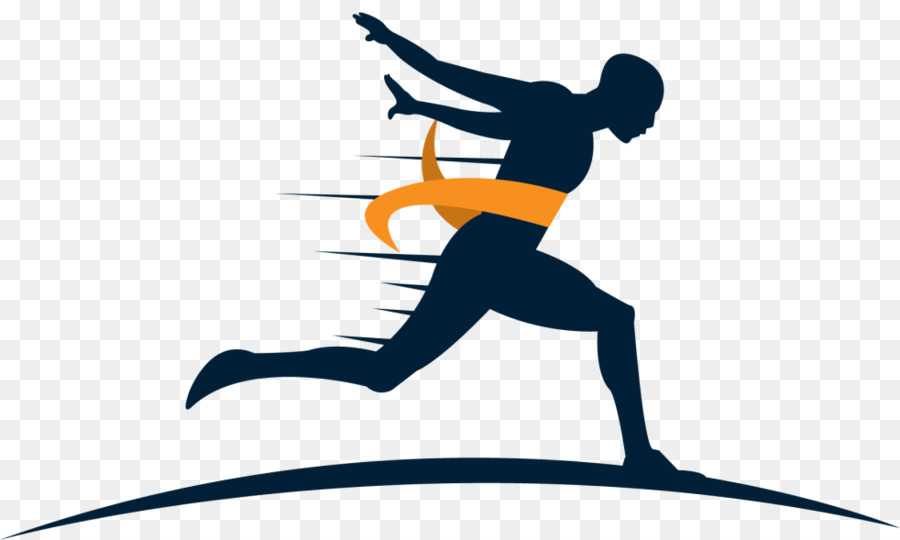 г. Чебоксары, ст. «Энергия»12 сентября 2020№Ф.И. возрастная категориядата рождения        номердистанция            результатместо1Прусаков Алексей40-4430.01.197619100 м12,2012Антонов Станислав50-5407.06.196829100 м11,8013Руссков Юрий55-5916.07.196416100 м11,8214Иванов Сергей55-5905.06.196436100 м16,2025Егоров Сергей60-6412.10.1955685100 м14,3016Московкин Владимир60-6425.07.195926100 м14,9827Франтов Валерий60-6403.11.195522100 м15, 3038Федоров Юрий60-6418.02.195610100 м15,4049Васильев Петр60-6402.02.195613100 м16,74510Шоркин Василий65-6910.07.195151100 м15,31111Семенов Иван65-6901.01.19547100 м15,62212Григорьев Александр65-6906.11.195425100 м16,02313Бирюков Валерий70-7410.07.194747100 м16,76114Сергеев Тихон80 и старше28.02.193838100 м19,201№    Ф.И.возрастная категориядата рождения        номердистанция            результатместо1Андреева Валентина55-5904.02.19615100 м17,531№Ф.И.возрастная категориядата рождения        номердистанция            результатместо1Николаев Дмитрий35-3927.04.19818400 м58,512Александров Алексей40-4418.04.197725400 м1.06,713Ефимов Николай45-4925.03.19757400 м1.07,314Захаров Андрей50-5413.03.196727400 м1.07,415Пантелеймонов Николай55-5906.12.196712400 м1.08,316Марков Валерий55-5931.10.19621400 м1.13,927Иванов Николай60-6415.04.19586400 м1.11,618Петров Николай60-6413.05.196017400 м1.13,1729Шидиков Иван60-6427.09.19552400 м1.22,6310Лобанов Ипполит65-6902.01.19516530400 м1.13,3111Харитонов Валентин70-7410.04.194721400 м1.17,8112Самаркин Алексей70-7415.03.195018400 м1.27,5213Шумилов Николай80 и старше01.09.19403400 м2.00,31№    Ф.И.возрастная категориядата рождения        номердистанция            результатместо1Агапова Людмила55-5912.02.196378400 м1.44,112Ржанова Раиса60-6418.07.19603400 м1.56,01№Ф.И.возрастная категориядата рождения        номердистанция            результатместо1Чернов Александр50-5402.12.196531500 м5.03,112Сазгетдинов Ильгизар 55-5909.08.19653531500 м5.04,213Махмутшин Ирен60-6420.01.1960611500 м5.21,414Яковлев Владимир60-6415.10.195641500 м5.52,425Иванов Виталий60-6430.11.1960151500 м6.02,436Иванов Борис65-6914.11.1954201500 м6.21,017Скворцов Вячеслав65-6901.08.1952141500 м6.22,728Кириллов Лев65-6922.03.1951241500 м9.07,7839Егоров Виталий70-7403.03.194991500 м6.27,4110Иванов Илья70-7421.06.1950421500 м6.39,9211Богданов Алексей70-7405.12.1945111500 м7.15,28312Шакиров Махмут75-7925.07.19731211500 м7.27,391№    Ф.И.возрастная категориядата рождения        номердистанция            результатместо1Садко Оксана40-4407.01.1981561500 м5.43,412Дмитриева Зоя60-6404.01.195941500 м8.03,913Семенова Нина65-6903.09.19543191500 м6.48,314Васильева Надежда65-6919.02.195511500 м7.31,32№Ф.И.возрастная категориядата рождения        номердистанциярезультат         место1Плотников Андрей35-3920.12.19814110000 м44.55,512Выросов Николай40-4411.01.1978810000 м36.09,513Сапожников Владимир50-5403.01.19672210000 м37.32,314Фролов Михаил50-5428.10.19672110000 м40.48,425Романов Валерий*50-5420.10.196624810000 м41.11,636Марков Александр55-5908.11.19634710000 м36.50,417Петров Евгений55-5918.07.196423310000 м38.35,028Васильев Сергей60-6415.04.19601710000 м37.46,519Петров Лев60-6419.11.19582310000 м38.45,3210Герасимов Николай60-6421.11.1959310000 м46.23,2311Данилов Петр65-69       26.01.1952141610000 м45.50,1112Евлампьев Иван70-7420.06.19495110000 м53.39,4113Арсентьев Геннадий 75-7925.01.194534610000 м50.21,9114Ананьев Михаил75-7923.08.194228610000 м55.51,72№    Ф.И.возрастная категориядата рождения        номердистанция       результат     место1Николаева Лариса40-4418.06.19762910000 м43.03,712Елендеева Светлана40-4405.08.19787510000 м45.00,023Петрова Наталья40-4428.09.197521110000 м46.30,434Жукова Нина60-6401.11.19582410000 м45.19,31№Ф.И.возрастная категориядата рождения        номердистанциярезультат         место1Белов Сергей55-6021.07.196223000 м с/х19.49,0212Захаров Вениамин60-6419.02.19589363000 м с/х18.51,3613Тондеряков Владимир65-6914.06.1953433000 м с/х20.40,6614Гордеев Владимир65-6915.11.19538283000 м с/х21.33,3825Семенов Виктор70-7428.06.194953000 м с/х16.17,061№    Ф.И.возрастная категориядата рождения        номердистанция       результат     место1Судеркина Алевтина50-5402.06.1966733000 м с/х16.57,3112Орлова Светлана50-5419.11.1967343000 м с/х18.50,5923Лаврентьева Надежда55-5911.04.1964643000 м с/х16.51,014Михуткина Людмила70-7406.03.19487543000 м с/х22.40,01